協働する力を高める研修　開催要項９．会場略図　　新潟県看護研修センター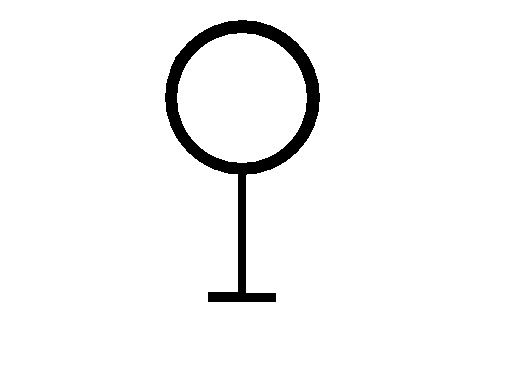 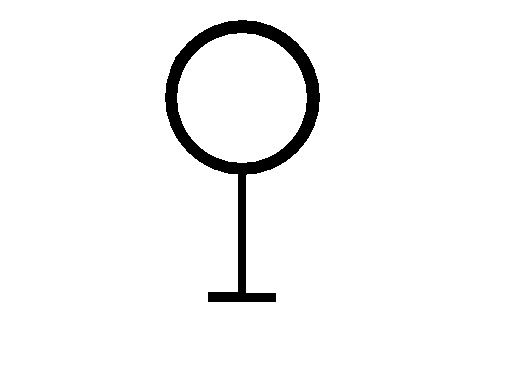 ※　JR：新潟駅より越後線で白山駅下車　南口出てすぐ「　看護師の社会人基礎力―新人看護職員が育つ環境づくり　」「　看護師の社会人基礎力―新人看護職員が育つ環境づくり　」１．ねらい・看護職に求められる社会人基礎力について理解を深める。・新人看護職員が育つ環境づくりを実践の場で展開する事ができる。２．主　催公益社団法人　新潟県看護協会３．日　時2019年5月23日(木) 10：00～16：00４．会　場新潟県看護研修センター〒951‐8133　新潟市中央区川岸町2丁目11TEL　025‐265‐1225５．対　象新人看護職員研修教育担当の看護職レベルⅢ以上　80名　　　注：プリセプターでは有りません６．内　容講義「看護師の社会人基礎力」・社会人基礎力とは・現場で必要とされる基礎力・新人看護師の社会人基礎力の育成・新人看護職員が育つ環境づくり講師　近藤　昭子　聖マリアンナ医科大学 ｻﾎﾟｰﾄｾﾝﾀｰ担当部長７．日　程　 9:20～ 9:50　　受付　 9:50～10:00　　オリエンテーション　10:00～12:00　　講義　12:00～13:00　　休憩　13:00～16:00　　講義・演習８．受講料会員　3,000円　　非会員　6,000円